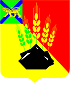 АДМИНИСТРАЦИЯ МИХАЙЛОВСКОГО МУНИЦИПАЛЬНОГО РАЙОНА ПОСТАНОВЛЕНИЕ 
_______________                            с. Михайловка                                  № _______________О внесении изменений в постановление администрации Михайловского муниципального района от 14.08.2019 № 723-па«О праздновании 93-ей годовщины со дня образования Михайловского муниципального района»В соответствии с Федеральным законом от 06.10.2003 № 131-ФЗ «Об общих принципах организации местного самоуправления в Российской Федерации», Уставом Михайловского муниципального района, в целях реализации муниципальных программ: «Патриотическое воспитание граждан Михайловского муниципального района на 2017 – 2019 годы», утвержденной постановлением администрации Михайловского муниципального района от 17.10.2016 № 642-па, «Развитие культуры Михайловского муниципального района на 2019 – 2021 годы», утвержденной постановлением администрации Михайловского муниципального района от 29.12.2018 № 1327-па, администрация Михайловского муниципального районаПОСТАНОВЛЯЕТ:1. Внести в постановление администрации Михайловского муниципального района от 14.08.2019 № 723-па «О праздновании 93-ей годовщины со дня образования Михайловского муниципального района» (далее – Программа) следующие изменения:1.1. План праздничных мероприятий, посвященных 93-ей годовщине со дня образования Михайловского муниципального района в Приложении № 2 к Программе изложить в новой редакции:План праздничных мероприятий, посвященных 93-ей годовщине со дня образования Михайловского муниципального района2. Муниципальному казенному учреждению «Управление по организационно-техническому обеспечению деятельности администрации Михайловского муниципального района» (Хачатрян Г.В.) разместить данное постановление на официальном сайте администрации Михайловского муниципального района. 3. Настоящее постановление вступает в силу с момента его размещения на официальном сайте администрации Михайловского муниципального района в информационно-коммуникационной сети Интернет. 4. Контроль над исполнением настоящего постановления возложить на заместителя главы администрации муниципального района Саломай Е.А.И.о. главы Михайловского муниципального района –главы администрации района                                                       П.А. ЗубокНаименование мероприятияДата и местопроведенияОтветственные«Нашу память не стереть годами», встреча с жителями района - тружениками тыла в годы Великой Отечественной войны, посвященная 93-ей годовщинесо дня образования Михайловского муниципального  района11 сентября 2019с 14.00 до 16.00 часовмежпоселенческаябиблиотекас. МихайловкаКузьменко О.В.Бронникова Т.В.Торжественное закрытие культурно-досугового проекта для старшего поколения "Летние вечера 50+"12 сентября 2019с 18.00 до 20.00центральная площадь с. МихайловкаСаломай Е.А.Сташко Е.А.Кузьменко О.В.«Люблю тебя, родной район!»Вечер открытых дверей, посвященный 93-ей годовщинесо дня образования Михайловского муниципального  района13 сентября 2019с 15.00 до 17.00 часовисторико-краеведческий музейс. МихайловкаКузьменко О.В.Исаева Л.В.Творческая встреча «Жизнь моя - кинематограф» с актером театра и кино Александром Тютиным13 сентября 2019с 18.00 до 19.30РДК с. МихайловкаСташко Е.А.Кузьменко О.В.Торжественное мероприятие, посвященное 93-ей годовщинесо дня образования Михайловского муниципального  района13 сентября 2019с 10.00 до 12.00 часовРДК с. МихайловкаСаломай Е.А.Васильева Т.В. Сташко Е.А.Кузьменко О.В.Конкурсная детская программа «На сцене рождаются звезды», на лучшую детскую пару Михайловского района13 сентября 2019с 17.00 до 19.00 часовРДК с. МихайловкаСаломай Е.А.Сташко Е.А.Кузьменко О.В.Контаниди И.К.Творческий конкурс фотографий (селфи) в соцсетях «#ЯЛЮБЛЮРАЙОН»14 сентября 2019с 09.00 до 18.00 часовСаломай Е.А.Сташко Е.А.Кузьменко О.В.Спортивные мероприятия14 сентября 2019с 10.30 до 16.00 часовцентральный стадионс. МихайловкаЮркасов Л.А.Выставка угрожая, изделий декоративно-прикладного творчества, цветов.14 сентября 2019с 11.00 до 16.00 часовцентральная площадьс. МихайловкаКузьменко О.В.Контаниди И.К.Главы городского, сельских поселенийОткрытие праздничного мероприятия, посвященного 93-ей годовщине со дня образования Михайловского муниципального района14 сентября 2019с 11.00 до 12.20 часовцентральная площадьс. МихайловкаСаломай Е.А.Сташко Е.А.Кузьменко О.В.Главы городского,сельских поселенийПатриотическая молодёжная акция «Мы – граждане России»: торжественное вручение паспортов; золотых знаков ГТО14 сентября 2019с 12.20 до 12.40 часовцентральная площадьс. МихайловкаСаломай Е.А.Сташко Е.А.Праздничный концерт творческих коллективов Михайловского муниципального района, посвященный 93-ей годовщине со дня образования Михайловского муниципального района:«Праздник Халвы»: конкурсы, розыгрыши призов, детская игровая программа.14 сентября 2019с 13.00 до 15.00 часовцентральная площадьс. МихайловкаСташко Е.А.Кузьменко О.В.Контаниди И.К.Главы городского,сельских поселенийПоказательные выступления спортсменов боевого искусства Кудо14 сентября 2019с 18.00 до 19.00 часовцентральная площадьс. МихайловкаКлимчук А.А.Макарова Н. Н.Вечерний концерт творческих коллективов Михайловского муниципального района14 сентября 2019с 19.00 до 22.00 часовцентральная площадьс. МихайловкаКузьменко О.В.Контаниди И.К.Мастабаева Ю.В.Фейерверк14 сентября 2019с 21.50 до 22.00стадион с. Михайловка Хачатрян Г.В.Таратадзе Э.Б.